Welcome to Zion!
All worshippers please fill out an attendance card in the pew rack and let us know how we might be of service to you.  Holy Communion at ZionThe Lord’s Supper is celebrated at this congregation as Jesus has given it. As he says, our Lord gives into our mouths not only bread and wine but his very body and blood to eat and to drink for the forgiveness of sins and to strengthen our union with him and with one another. Our Lord invites to his table those who trust his words, repent of all sin, and set aside any refusal to forgive and love as he forgives and loves us, that they may show forth his death until he comes. All communicants need to register in the narthex prior to the service.Because those who eat and drink our Lord’s body and blood unworthily do great harm and because Holy Communion is a confession of the faith which is confessed at this altar, any who are not yet instructed, in doubt, or who hold a confession differing from that of this congregation and The Lutheran Church—Missouri Synod, are asked not to commune until they are able to speak with our pastor first.  He is happy to visit with you about the Christian faith and how to receive the Lord’s Supper for your good and for the good of others. Those not communing are invited to come to the altar, cross your arms in front of you, and bow your head to receive a pastoral blessing.Christ Sets Life Before Us so that We Can Walk in His WaysThe God who reveals Himself in His incarnate Son promises life and blessing to all who obey His commandments “by loving the Lord your God, by walking in his ways, and by keeping his commandments and his statutes and his rules” (Deut. 30:16). However, we are “people of the flesh” and “infants in Christ” (1 Cor. 3:1), among whom “there is jealousy and strife” (1 Cor. 3:3). Jesus must instruct us against the human ways of anger, adultery, divorce and false witness (Matt. 5:21–37), because all who live in these ways “shall surely perish” (Deut. 30:18). On the cross, He died to forgive our sins and free us from the ways of curse and death. Since Jesus Christ is our “life and length of days” (Deut. 30:20), we can be reconciled to our brother, live in chastity and marital faithfulness, and speak with honesty. He who serves from His cross also offers His gift of reconciliation at His altar, and we can be at peace with our brothers and sisters in Christ who are “God’s field, God’s building” (1 Cor. 3:9).ZIONLUTHERANCHURCH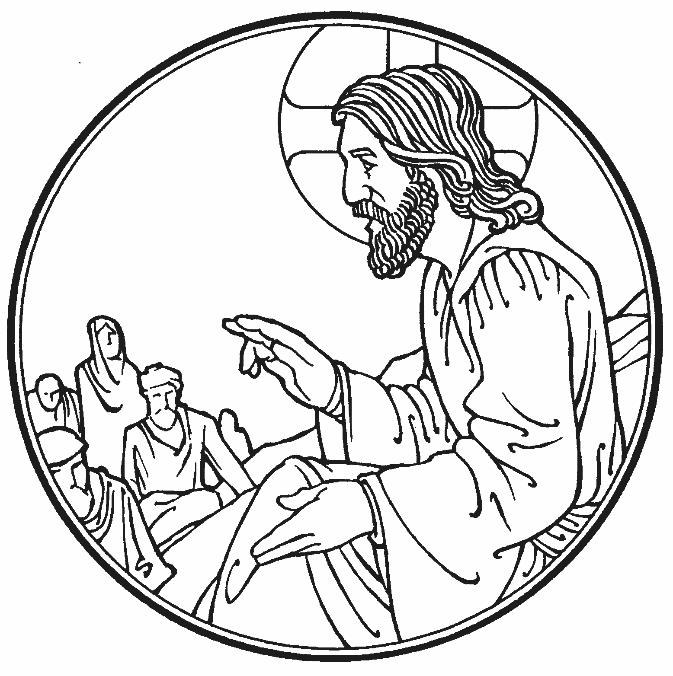 KEARNEY, NEBRASKAPrayers for Our MembersPrayers for Our MembersPrayers for Our MembersPrayers for Our MembersPrayers for Our MembersPrayers for Our MembersPrayers for Our MembersPrayers for Our MembersPrayers for Our MembersPrayers for Our MembersPrayers for Our MembersPrayers for Our MembersPrayers for Our MembersPrayers for Our MembersPrayers for Our MembersChelsea JungeChelsea JungeChelsea JungeChelsea JungeChelsea JungeChelsea JungeChelsea JungeChelsea JungeChelsea JungeChelsea JungeChelsea JungeChelsea JungeChelsea JungeChelsea JungeExpectant MotherChristina Long Christina Long Christina Long Christina Long Christina Long Christina Long Christina Long Christina Long Christina Long Christina Long Christina Long Christina Long Christina Long Christina Long Expectant MotherJudy AhrensJudy AhrensJudy AhrensJudy AhrensJudy AhrensJudy AhrensJudy AhrensJudy AhrensJudy AhrensJudy AhrensJudy AhrensJudy AhrensJudy AhrensJudy AhrensHealingVaughn Albrecht (Northridge)Vaughn Albrecht (Northridge)Vaughn Albrecht (Northridge)Vaughn Albrecht (Northridge)Vaughn Albrecht (Northridge)Vaughn Albrecht (Northridge)Vaughn Albrecht (Northridge)Vaughn Albrecht (Northridge)Vaughn Albrecht (Northridge)Vaughn Albrecht (Northridge)Vaughn Albrecht (Northridge)Vaughn Albrecht (Northridge)Vaughn Albrecht (Northridge)Vaughn Albrecht (Northridge)HealingTom & DyAnn AltwineTom & DyAnn AltwineTom & DyAnn AltwineTom & DyAnn AltwineTom & DyAnn AltwineTom & DyAnn AltwineTom & DyAnn AltwineTom & DyAnn AltwineTom & DyAnn AltwineTom & DyAnn AltwineTom & DyAnn AltwineTom & DyAnn AltwineTom & DyAnn AltwineTom & DyAnn AltwineHealingLyle Colsden (Mother Hull)Lyle Colsden (Mother Hull)Lyle Colsden (Mother Hull)Lyle Colsden (Mother Hull)Lyle Colsden (Mother Hull)Lyle Colsden (Mother Hull)Lyle Colsden (Mother Hull)Lyle Colsden (Mother Hull)Lyle Colsden (Mother Hull)Lyle Colsden (Mother Hull)Lyle Colsden (Mother Hull)Lyle Colsden (Mother Hull)Lyle Colsden (Mother Hull)Lyle Colsden (Mother Hull)HealingBrenda FletcherBrenda FletcherBrenda FletcherBrenda FletcherBrenda FletcherBrenda FletcherBrenda FletcherBrenda FletcherBrenda FletcherBrenda FletcherBrenda FletcherBrenda FletcherBrenda FletcherBrenda FletcherHealingPat Flodine (Cambridge Court)Pat Flodine (Cambridge Court)Pat Flodine (Cambridge Court)Pat Flodine (Cambridge Court)Pat Flodine (Cambridge Court)Pat Flodine (Cambridge Court)Pat Flodine (Cambridge Court)Pat Flodine (Cambridge Court)Pat Flodine (Cambridge Court)Pat Flodine (Cambridge Court)Pat Flodine (Cambridge Court)Pat Flodine (Cambridge Court)Pat Flodine (Cambridge Court)Pat Flodine (Cambridge Court)HealingVi Fox (Prairie View)Vi Fox (Prairie View)Vi Fox (Prairie View)Vi Fox (Prairie View)Vi Fox (Prairie View)Vi Fox (Prairie View)Vi Fox (Prairie View)Vi Fox (Prairie View)Vi Fox (Prairie View)Vi Fox (Prairie View)Vi Fox (Prairie View)Vi Fox (Prairie View)Vi Fox (Prairie View)Vi Fox (Prairie View)HealingVerleen GentryVerleen GentryVerleen GentryVerleen GentryVerleen GentryVerleen GentryVerleen GentryVerleen GentryVerleen GentryVerleen GentryVerleen GentryVerleen GentryVerleen GentryVerleen GentryHealingTiffany HartmanTiffany HartmanTiffany HartmanTiffany HartmanTiffany HartmanTiffany HartmanTiffany HartmanTiffany HartmanTiffany HartmanTiffany HartmanTiffany HartmanTiffany HartmanTiffany HartmanTiffany HartmanHealingRuby HatfieldRuby HatfieldRuby HatfieldRuby HatfieldRuby HatfieldRuby HatfieldRuby HatfieldRuby HatfieldRuby HatfieldRuby HatfieldRuby HatfieldRuby HatfieldRuby HatfieldRuby HatfieldHealingCarol HerronCarol HerronCarol HerronCarol HerronCarol HerronCarol HerronCarol HerronCarol HerronCarol HerronCarol HerronCarol HerronCarol HerronCarol HerronCarol HerronHealingCarol KreutzerCarol KreutzerCarol KreutzerCarol KreutzerCarol KreutzerCarol KreutzerCarol KreutzerCarol KreutzerCarol KreutzerCarol KreutzerCarol KreutzerCarol KreutzerCarol KreutzerCarol KreutzerHealingGeraldine RoederGeraldine RoederGeraldine RoederGeraldine RoederGeraldine RoederGeraldine RoederGeraldine RoederGeraldine RoederGeraldine RoederGeraldine RoederGeraldine RoederGeraldine RoederGeraldine RoederGeraldine RoederHealingDorothy SikesDorothy SikesDorothy SikesDorothy SikesDorothy SikesDorothy SikesDorothy SikesDorothy SikesDorothy SikesDorothy SikesDorothy SikesDorothy SikesDorothy SikesDorothy SikesHealingCarolyn Westman at Brookestone GardensCarolyn Westman at Brookestone GardensCarolyn Westman at Brookestone GardensCarolyn Westman at Brookestone GardensCarolyn Westman at Brookestone GardensCarolyn Westman at Brookestone GardensCarolyn Westman at Brookestone GardensCarolyn Westman at Brookestone GardensCarolyn Westman at Brookestone GardensCarolyn Westman at Brookestone GardensCarolyn Westman at Brookestone GardensCarolyn Westman at Brookestone GardensCarolyn Westman at Brookestone GardensCarolyn Westman at Brookestone GardensHealingDwight FarmerDwight FarmerDwight FarmerDwight FarmerDwight FarmerDwight FarmerDwight FarmerDwight FarmerDwight FarmerDwight FarmerDwight FarmerDwight FarmerDwight FarmerDwight FarmerCancerBev NuttelmanBev NuttelmanBev NuttelmanBev NuttelmanBev NuttelmanBev NuttelmanBev NuttelmanBev NuttelmanBev NuttelmanBev NuttelmanBev NuttelmanBev NuttelmanBev NuttelmanBev NuttelmanCancerKim VosKim VosKim VosKim VosKim VosKim VosKim VosKim VosKim VosKim VosKim VosKim VosKim VosKim VosCancerPrayers for Our Members’ Family & FriendsPrayers for Our Members’ Family & FriendsPrayers for Our Members’ Family & FriendsPrayers for Our Members’ Family & FriendsPrayers for Our Members’ Family & FriendsPrayers for Our Members’ Family & FriendsPrayers for Our Members’ Family & FriendsPrayers for Our Members’ Family & FriendsPrayers for Our Members’ Family & FriendsPrayers for Our Members’ Family & FriendsPrayers for Our Members’ Family & FriendsPrayers for Our Members’ Family & FriendsPrayers for Our Members’ Family & FriendsPrayers for Our Members’ Family & FriendsPrayers for Our Members’ Family & FriendsBrittany Helmbrecht (Don & Shirley’s daughter-in-law)Brittany Helmbrecht (Don & Shirley’s daughter-in-law)Brittany Helmbrecht (Don & Shirley’s daughter-in-law)Brittany Helmbrecht (Don & Shirley’s daughter-in-law)Brittany Helmbrecht (Don & Shirley’s daughter-in-law)Brittany Helmbrecht (Don & Shirley’s daughter-in-law)Brittany Helmbrecht (Don & Shirley’s daughter-in-law)Brittany Helmbrecht (Don & Shirley’s daughter-in-law)Brittany Helmbrecht (Don & Shirley’s daughter-in-law)Brittany Helmbrecht (Don & Shirley’s daughter-in-law)Brittany Helmbrecht (Don & Shirley’s daughter-in-law)Brittany Helmbrecht (Don & Shirley’s daughter-in-law)Brittany Helmbrecht (Don & Shirley’s daughter-in-law)Brittany Helmbrecht (Don & Shirley’s daughter-in-law)Expectant MotherBecci Koopman (Todd & Ellen Koopman daughter-in-law)Becci Koopman (Todd & Ellen Koopman daughter-in-law)Becci Koopman (Todd & Ellen Koopman daughter-in-law)Becci Koopman (Todd & Ellen Koopman daughter-in-law)Becci Koopman (Todd & Ellen Koopman daughter-in-law)Becci Koopman (Todd & Ellen Koopman daughter-in-law)Becci Koopman (Todd & Ellen Koopman daughter-in-law)Becci Koopman (Todd & Ellen Koopman daughter-in-law)Becci Koopman (Todd & Ellen Koopman daughter-in-law)Becci Koopman (Todd & Ellen Koopman daughter-in-law)Becci Koopman (Todd & Ellen Koopman daughter-in-law)Becci Koopman (Todd & Ellen Koopman daughter-in-law)Becci Koopman (Todd & Ellen Koopman daughter-in-law)Becci Koopman (Todd & Ellen Koopman daughter-in-law)Expectant MotherShaylee Kreutzer (Rich & Carol Kreutzer’s daughter-in-law)Shaylee Kreutzer (Rich & Carol Kreutzer’s daughter-in-law)Shaylee Kreutzer (Rich & Carol Kreutzer’s daughter-in-law)Shaylee Kreutzer (Rich & Carol Kreutzer’s daughter-in-law)Shaylee Kreutzer (Rich & Carol Kreutzer’s daughter-in-law)Shaylee Kreutzer (Rich & Carol Kreutzer’s daughter-in-law)Shaylee Kreutzer (Rich & Carol Kreutzer’s daughter-in-law)Shaylee Kreutzer (Rich & Carol Kreutzer’s daughter-in-law)Shaylee Kreutzer (Rich & Carol Kreutzer’s daughter-in-law)Shaylee Kreutzer (Rich & Carol Kreutzer’s daughter-in-law)Shaylee Kreutzer (Rich & Carol Kreutzer’s daughter-in-law)Shaylee Kreutzer (Rich & Carol Kreutzer’s daughter-in-law)Shaylee Kreutzer (Rich & Carol Kreutzer’s daughter-in-law)Shaylee Kreutzer (Rich & Carol Kreutzer’s daughter-in-law)Expectant MotherLana Latsabidze (Bruce & Ann Fattig daughter-in-law)Lana Latsabidze (Bruce & Ann Fattig daughter-in-law)Lana Latsabidze (Bruce & Ann Fattig daughter-in-law)Lana Latsabidze (Bruce & Ann Fattig daughter-in-law)Lana Latsabidze (Bruce & Ann Fattig daughter-in-law)Lana Latsabidze (Bruce & Ann Fattig daughter-in-law)Lana Latsabidze (Bruce & Ann Fattig daughter-in-law)Lana Latsabidze (Bruce & Ann Fattig daughter-in-law)Lana Latsabidze (Bruce & Ann Fattig daughter-in-law)Lana Latsabidze (Bruce & Ann Fattig daughter-in-law)Lana Latsabidze (Bruce & Ann Fattig daughter-in-law)Lana Latsabidze (Bruce & Ann Fattig daughter-in-law)Lana Latsabidze (Bruce & Ann Fattig daughter-in-law)Lana Latsabidze (Bruce & Ann Fattig daughter-in-law)Expectant MotherAva Jean Winnie (Nic Kitzing’s cousin)Ava Jean Winnie (Nic Kitzing’s cousin)Ava Jean Winnie (Nic Kitzing’s cousin)Ava Jean Winnie (Nic Kitzing’s cousin)Ava Jean Winnie (Nic Kitzing’s cousin)Ava Jean Winnie (Nic Kitzing’s cousin)Ava Jean Winnie (Nic Kitzing’s cousin)Ava Jean Winnie (Nic Kitzing’s cousin)Ava Jean Winnie (Nic Kitzing’s cousin)Ava Jean Winnie (Nic Kitzing’s cousin)Ava Jean Winnie (Nic Kitzing’s cousin)Ava Jean Winnie (Nic Kitzing’s cousin)Ava Jean Winnie (Nic Kitzing’s cousin)Ava Jean Winnie (Nic Kitzing’s cousin)HealingWill Brennemann (Jami Helmbrecht’s father)Will Brennemann (Jami Helmbrecht’s father)Will Brennemann (Jami Helmbrecht’s father)Will Brennemann (Jami Helmbrecht’s father)Will Brennemann (Jami Helmbrecht’s father)Will Brennemann (Jami Helmbrecht’s father)Will Brennemann (Jami Helmbrecht’s father)Will Brennemann (Jami Helmbrecht’s father)Will Brennemann (Jami Helmbrecht’s father)Will Brennemann (Jami Helmbrecht’s father)Will Brennemann (Jami Helmbrecht’s father)Will Brennemann (Jami Helmbrecht’s father)Will Brennemann (Jami Helmbrecht’s father)Will Brennemann (Jami Helmbrecht’s father)HealingDon Berg (Evelyn Heiden’s brother)Don Berg (Evelyn Heiden’s brother)Don Berg (Evelyn Heiden’s brother)Don Berg (Evelyn Heiden’s brother)Don Berg (Evelyn Heiden’s brother)Don Berg (Evelyn Heiden’s brother)Don Berg (Evelyn Heiden’s brother)Don Berg (Evelyn Heiden’s brother)Don Berg (Evelyn Heiden’s brother)Don Berg (Evelyn Heiden’s brother)Don Berg (Evelyn Heiden’s brother)Don Berg (Evelyn Heiden’s brother)Don Berg (Evelyn Heiden’s brother)Don Berg (Evelyn Heiden’s brother)HealingReg Duke (Westman’s brother-in-law)Reg Duke (Westman’s brother-in-law)Reg Duke (Westman’s brother-in-law)Reg Duke (Westman’s brother-in-law)Reg Duke (Westman’s brother-in-law)Reg Duke (Westman’s brother-in-law)Reg Duke (Westman’s brother-in-law)Reg Duke (Westman’s brother-in-law)Reg Duke (Westman’s brother-in-law)Reg Duke (Westman’s brother-in-law)Reg Duke (Westman’s brother-in-law)Reg Duke (Westman’s brother-in-law)Reg Duke (Westman’s brother-in-law)Reg Duke (Westman’s brother-in-law)HealingJames Gentry (Verleen Gentry’s son)James Gentry (Verleen Gentry’s son)James Gentry (Verleen Gentry’s son)James Gentry (Verleen Gentry’s son)James Gentry (Verleen Gentry’s son)James Gentry (Verleen Gentry’s son)James Gentry (Verleen Gentry’s son)James Gentry (Verleen Gentry’s son)James Gentry (Verleen Gentry’s son)James Gentry (Verleen Gentry’s son)James Gentry (Verleen Gentry’s son)James Gentry (Verleen Gentry’s son)James Gentry (Verleen Gentry’s son)James Gentry (Verleen Gentry’s son)HealingMark Glover (Shirley Helmbrecht’s brother)Mark Glover (Shirley Helmbrecht’s brother)Mark Glover (Shirley Helmbrecht’s brother)Mark Glover (Shirley Helmbrecht’s brother)Mark Glover (Shirley Helmbrecht’s brother)Mark Glover (Shirley Helmbrecht’s brother)Mark Glover (Shirley Helmbrecht’s brother)Mark Glover (Shirley Helmbrecht’s brother)Mark Glover (Shirley Helmbrecht’s brother)Mark Glover (Shirley Helmbrecht’s brother)Mark Glover (Shirley Helmbrecht’s brother)Mark Glover (Shirley Helmbrecht’s brother)Mark Glover (Shirley Helmbrecht’s brother)Mark Glover (Shirley Helmbrecht’s brother)HealingLois Hanson (Pastor Hanson’s wife)Lois Hanson (Pastor Hanson’s wife)Lois Hanson (Pastor Hanson’s wife)Lois Hanson (Pastor Hanson’s wife)Lois Hanson (Pastor Hanson’s wife)Lois Hanson (Pastor Hanson’s wife)Lois Hanson (Pastor Hanson’s wife)Lois Hanson (Pastor Hanson’s wife)Lois Hanson (Pastor Hanson’s wife)Lois Hanson (Pastor Hanson’s wife)Lois Hanson (Pastor Hanson’s wife)Lois Hanson (Pastor Hanson’s wife)Lois Hanson (Pastor Hanson’s wife)Lois Hanson (Pastor Hanson’s wife)HealingNorman Hockemeier (Ken’s father)Norman Hockemeier (Ken’s father)Norman Hockemeier (Ken’s father)Norman Hockemeier (Ken’s father)Norman Hockemeier (Ken’s father)Norman Hockemeier (Ken’s father)Norman Hockemeier (Ken’s father)Norman Hockemeier (Ken’s father)Norman Hockemeier (Ken’s father)Norman Hockemeier (Ken’s father)Norman Hockemeier (Ken’s father)Norman Hockemeier (Ken’s father)Norman Hockemeier (Ken’s father)Norman Hockemeier (Ken’s father)HealingRoger Hoffman (Marc’s father)Roger Hoffman (Marc’s father)Roger Hoffman (Marc’s father)Roger Hoffman (Marc’s father)Roger Hoffman (Marc’s father)Roger Hoffman (Marc’s father)Roger Hoffman (Marc’s father)Roger Hoffman (Marc’s father)Roger Hoffman (Marc’s father)Roger Hoffman (Marc’s father)Roger Hoffman (Marc’s father)Roger Hoffman (Marc’s father)Roger Hoffman (Marc’s father)Roger Hoffman (Marc’s father)HealingMiles Margritz (Wanda Glanzer’s nephew)Miles Margritz (Wanda Glanzer’s nephew)Miles Margritz (Wanda Glanzer’s nephew)Miles Margritz (Wanda Glanzer’s nephew)Miles Margritz (Wanda Glanzer’s nephew)Miles Margritz (Wanda Glanzer’s nephew)Miles Margritz (Wanda Glanzer’s nephew)Miles Margritz (Wanda Glanzer’s nephew)Miles Margritz (Wanda Glanzer’s nephew)Miles Margritz (Wanda Glanzer’s nephew)Miles Margritz (Wanda Glanzer’s nephew)Miles Margritz (Wanda Glanzer’s nephew)Miles Margritz (Wanda Glanzer’s nephew)Miles Margritz (Wanda Glanzer’s nephew)HealingGeorge Quinn (Joni Brooks brother)George Quinn (Joni Brooks brother)George Quinn (Joni Brooks brother)George Quinn (Joni Brooks brother)George Quinn (Joni Brooks brother)George Quinn (Joni Brooks brother)George Quinn (Joni Brooks brother)George Quinn (Joni Brooks brother)George Quinn (Joni Brooks brother)George Quinn (Joni Brooks brother)George Quinn (Joni Brooks brother)George Quinn (Joni Brooks brother)George Quinn (Joni Brooks brother)George Quinn (Joni Brooks brother)HealingRandy Solomon (Beth Rosenthal’s father)Randy Solomon (Beth Rosenthal’s father)Randy Solomon (Beth Rosenthal’s father)Randy Solomon (Beth Rosenthal’s father)Randy Solomon (Beth Rosenthal’s father)Randy Solomon (Beth Rosenthal’s father)Randy Solomon (Beth Rosenthal’s father)Randy Solomon (Beth Rosenthal’s father)Randy Solomon (Beth Rosenthal’s father)Randy Solomon (Beth Rosenthal’s father)Randy Solomon (Beth Rosenthal’s father)Randy Solomon (Beth Rosenthal’s father)Randy Solomon (Beth Rosenthal’s father)Randy Solomon (Beth Rosenthal’s father)HealingMary Ann Mertz (Pam’s Uhlir’s friend)Mary Ann Mertz (Pam’s Uhlir’s friend)Mary Ann Mertz (Pam’s Uhlir’s friend)Mary Ann Mertz (Pam’s Uhlir’s friend)Mary Ann Mertz (Pam’s Uhlir’s friend)Mary Ann Mertz (Pam’s Uhlir’s friend)Mary Ann Mertz (Pam’s Uhlir’s friend)Mary Ann Mertz (Pam’s Uhlir’s friend)Mary Ann Mertz (Pam’s Uhlir’s friend)Mary Ann Mertz (Pam’s Uhlir’s friend)Mary Ann Mertz (Pam’s Uhlir’s friend)Mary Ann Mertz (Pam’s Uhlir’s friend)Mary Ann Mertz (Pam’s Uhlir’s friend)Mary Ann Mertz (Pam’s Uhlir’s friend)HealingRoy Reynolds (Verleen Gentry’s son-in-law)Roy Reynolds (Verleen Gentry’s son-in-law)Roy Reynolds (Verleen Gentry’s son-in-law)Roy Reynolds (Verleen Gentry’s son-in-law)Roy Reynolds (Verleen Gentry’s son-in-law)Roy Reynolds (Verleen Gentry’s son-in-law)Roy Reynolds (Verleen Gentry’s son-in-law)Roy Reynolds (Verleen Gentry’s son-in-law)Roy Reynolds (Verleen Gentry’s son-in-law)Roy Reynolds (Verleen Gentry’s son-in-law)Roy Reynolds (Verleen Gentry’s son-in-law)Roy Reynolds (Verleen Gentry’s son-in-law)Roy Reynolds (Verleen Gentry’s son-in-law)Roy Reynolds (Verleen Gentry’s son-in-law)HealingTyler Christensen (Bruce & Joni Brooks nephew)Tyler Christensen (Bruce & Joni Brooks nephew)Tyler Christensen (Bruce & Joni Brooks nephew)Tyler Christensen (Bruce & Joni Brooks nephew)Tyler Christensen (Bruce & Joni Brooks nephew)Tyler Christensen (Bruce & Joni Brooks nephew)Tyler Christensen (Bruce & Joni Brooks nephew)Tyler Christensen (Bruce & Joni Brooks nephew)Tyler Christensen (Bruce & Joni Brooks nephew)Tyler Christensen (Bruce & Joni Brooks nephew)Tyler Christensen (Bruce & Joni Brooks nephew)Tyler Christensen (Bruce & Joni Brooks nephew)Tyler Christensen (Bruce & Joni Brooks nephew)Tyler Christensen (Bruce & Joni Brooks nephew)CancerPatty Ellis (Fran Junge’s sister)Patty Ellis (Fran Junge’s sister)Patty Ellis (Fran Junge’s sister)Patty Ellis (Fran Junge’s sister)Patty Ellis (Fran Junge’s sister)Patty Ellis (Fran Junge’s sister)Patty Ellis (Fran Junge’s sister)Patty Ellis (Fran Junge’s sister)Patty Ellis (Fran Junge’s sister)Patty Ellis (Fran Junge’s sister)Patty Ellis (Fran Junge’s sister)Patty Ellis (Fran Junge’s sister)Patty Ellis (Fran Junge’s sister)Patty Ellis (Fran Junge’s sister)CancerRon Halvorsen (Jeff’s dad)Ron Halvorsen (Jeff’s dad)Ron Halvorsen (Jeff’s dad)Ron Halvorsen (Jeff’s dad)Ron Halvorsen (Jeff’s dad)Ron Halvorsen (Jeff’s dad)Ron Halvorsen (Jeff’s dad)Ron Halvorsen (Jeff’s dad)Ron Halvorsen (Jeff’s dad)Ron Halvorsen (Jeff’s dad)Ron Halvorsen (Jeff’s dad)Ron Halvorsen (Jeff’s dad)Ron Halvorsen (Jeff’s dad)Ron Halvorsen (Jeff’s dad)CancerCarol Haubold (Don Helmbrecht’s sister)Carol Haubold (Don Helmbrecht’s sister)Carol Haubold (Don Helmbrecht’s sister)Carol Haubold (Don Helmbrecht’s sister)Carol Haubold (Don Helmbrecht’s sister)Carol Haubold (Don Helmbrecht’s sister)Carol Haubold (Don Helmbrecht’s sister)Carol Haubold (Don Helmbrecht’s sister)Carol Haubold (Don Helmbrecht’s sister)Carol Haubold (Don Helmbrecht’s sister)Carol Haubold (Don Helmbrecht’s sister)Carol Haubold (Don Helmbrecht’s sister)Carol Haubold (Don Helmbrecht’s sister)Carol Haubold (Don Helmbrecht’s sister)CancerFred Koch (Pam Uhlir’s cousin)Fred Koch (Pam Uhlir’s cousin)Fred Koch (Pam Uhlir’s cousin)Fred Koch (Pam Uhlir’s cousin)Fred Koch (Pam Uhlir’s cousin)Fred Koch (Pam Uhlir’s cousin)Fred Koch (Pam Uhlir’s cousin)Fred Koch (Pam Uhlir’s cousin)Fred Koch (Pam Uhlir’s cousin)Fred Koch (Pam Uhlir’s cousin)Fred Koch (Pam Uhlir’s cousin)Fred Koch (Pam Uhlir’s cousin)Fred Koch (Pam Uhlir’s cousin)Fred Koch (Pam Uhlir’s cousin)CancerLynda Kreutzer (Rich & Carol’s sister-in-law)Lynda Kreutzer (Rich & Carol’s sister-in-law)Lynda Kreutzer (Rich & Carol’s sister-in-law)Lynda Kreutzer (Rich & Carol’s sister-in-law)Lynda Kreutzer (Rich & Carol’s sister-in-law)Lynda Kreutzer (Rich & Carol’s sister-in-law)Lynda Kreutzer (Rich & Carol’s sister-in-law)Lynda Kreutzer (Rich & Carol’s sister-in-law)Lynda Kreutzer (Rich & Carol’s sister-in-law)Lynda Kreutzer (Rich & Carol’s sister-in-law)Lynda Kreutzer (Rich & Carol’s sister-in-law)Lynda Kreutzer (Rich & Carol’s sister-in-law)Lynda Kreutzer (Rich & Carol’s sister-in-law)Lynda Kreutzer (Rich & Carol’s sister-in-law)CancerSharon Mulhair (Pam Uhlir’s cousin)Sharon Mulhair (Pam Uhlir’s cousin)Sharon Mulhair (Pam Uhlir’s cousin)Sharon Mulhair (Pam Uhlir’s cousin)Sharon Mulhair (Pam Uhlir’s cousin)Sharon Mulhair (Pam Uhlir’s cousin)Sharon Mulhair (Pam Uhlir’s cousin)Sharon Mulhair (Pam Uhlir’s cousin)Sharon Mulhair (Pam Uhlir’s cousin)Sharon Mulhair (Pam Uhlir’s cousin)Sharon Mulhair (Pam Uhlir’s cousin)Sharon Mulhair (Pam Uhlir’s cousin)Sharon Mulhair (Pam Uhlir’s cousin)Sharon Mulhair (Pam Uhlir’s cousin)CancerWyatt Smidt (Zion student)Wyatt Smidt (Zion student)Wyatt Smidt (Zion student)Wyatt Smidt (Zion student)Wyatt Smidt (Zion student)Wyatt Smidt (Zion student)Wyatt Smidt (Zion student)Wyatt Smidt (Zion student)Wyatt Smidt (Zion student)Wyatt Smidt (Zion student)Wyatt Smidt (Zion student)Wyatt Smidt (Zion student)Wyatt Smidt (Zion student)Wyatt Smidt (Zion student)CancerTyrone Uhlir (Pam’s nephew)Tyrone Uhlir (Pam’s nephew)Tyrone Uhlir (Pam’s nephew)Tyrone Uhlir (Pam’s nephew)Tyrone Uhlir (Pam’s nephew)Tyrone Uhlir (Pam’s nephew)Tyrone Uhlir (Pam’s nephew)Tyrone Uhlir (Pam’s nephew)Tyrone Uhlir (Pam’s nephew)Tyrone Uhlir (Pam’s nephew)Tyrone Uhlir (Pam’s nephew)Tyrone Uhlir (Pam’s nephew)Tyrone Uhlir (Pam’s nephew)Tyrone Uhlir (Pam’s nephew)CancerMembers of Zion Lutheran North SheltonMembers of Zion Lutheran North SheltonMembers of Zion Lutheran North SheltonMembers of Zion Lutheran North SheltonMembers of Zion Lutheran North SheltonMembers of Zion Lutheran North SheltonMembers of Zion Lutheran North SheltonMembers of Zion Lutheran North SheltonMembers of Zion Lutheran North SheltonMembers of Zion Lutheran North SheltonMembers of Zion Lutheran North SheltonMembers of Zion Lutheran North SheltonMembers of Zion Lutheran North SheltonMembers of Zion Lutheran North SheltonLoss & RestorationPr.James, Pr. Clausing, Our sister congregations in HaitiPr.James, Pr. Clausing, Our sister congregations in HaitiPr.James, Pr. Clausing, Our sister congregations in HaitiPr.James, Pr. Clausing, Our sister congregations in HaitiPr.James, Pr. Clausing, Our sister congregations in HaitiPr.James, Pr. Clausing, Our sister congregations in HaitiPr.James, Pr. Clausing, Our sister congregations in HaitiPr.James, Pr. Clausing, Our sister congregations in HaitiPr.James, Pr. Clausing, Our sister congregations in HaitiPr.James, Pr. Clausing, Our sister congregations in HaitiPr.James, Pr. Clausing, Our sister congregations in HaitiPr.James, Pr. Clausing, Our sister congregations in HaitiPr.James, Pr. Clausing, Our sister congregations in HaitiPr.James, Pr. Clausing, Our sister congregations in HaitiMissionariesJohn Christensen, Adam Porter, John HarbolsJohn Christensen, Adam Porter, John HarbolsJohn Christensen, Adam Porter, John HarbolsJohn Christensen, Adam Porter, John HarbolsJohn Christensen, Adam Porter, John HarbolsJohn Christensen, Adam Porter, John HarbolsJohn Christensen, Adam Porter, John HarbolsJohn Christensen, Adam Porter, John HarbolsJohn Christensen, Adam Porter, John HarbolsJohn Christensen, Adam Porter, John HarbolsJohn Christensen, Adam Porter, John HarbolsJohn Christensen, Adam Porter, John HarbolsJohn Christensen, Adam Porter, John HarbolsJohn Christensen, Adam Porter, John HarbolsMilitaryDivine ServiceSetting OneDivine ServiceSetting OneDivine ServiceSetting OneDivine ServiceSetting OneDivine ServiceSetting OneDivine ServiceSetting OneDivine ServiceSetting OneDivine ServiceSetting OneDivine ServiceSetting OneDivine ServiceSetting OneDivine ServiceSetting OneDivine ServiceSetting OneDivine ServiceSetting OnePreparationPreparationPreparationPreparationPreparationPreparationPreparationPreparationPreparationPreparationPreparationPreparationPreparation Hymn Hymn Hymn Hymn Hymn Hymn          #610          #610          #610          #610          #610          #610          #610 Confession and Absolution Confession and Absolution Confession and Absolution Confession and Absolution Confession and Absolution Confession and Absolution Confession and Absolution Confession and Absolution Confession and Absolution Confession and Absolution Confession and Absolution Confession and Absolution   p.151Service of the WordService of the WordService of the WordService of the WordService of the WordService of the WordService of the WordService of the WordService of the WordService of the WordService of the WordService of the WordService of the Word Introit Introit Introit IntroitBulletin InsertBulletin InsertBulletin InsertBulletin InsertBulletin InsertBulletin InsertBulletin InsertBulletin InsertBulletin Insert Kyrie Kyrie Kyrie Kyrie Kyriep. 152p. 152p. 152p. 152p. 152p. 152p. 152p. 152 Gloria in Excelsis                         p. 154 Gloria in Excelsis                         p. 154 Gloria in Excelsis                         p. 154 Gloria in Excelsis                         p. 154 Gloria in Excelsis                         p. 154 Gloria in Excelsis                         p. 154 Gloria in Excelsis                         p. 154 Gloria in Excelsis                         p. 154 Gloria in Excelsis                         p. 154 Gloria in Excelsis                         p. 154 Gloria in Excelsis                         p. 154 Gloria in Excelsis                         p. 154 Gloria in Excelsis                         p. 154 Salutation Salutation Salutation Salutation Salutationp. 156p. 156p. 156p. 156p. 156p. 156p. 156p. 156 Collect of the Day Collect of the Day Collect of the Day Collect of the Day Collect of the DayBulletin InsertBulletin InsertBulletin InsertBulletin InsertBulletin InsertBulletin InsertBulletin InsertBulletin Insert First Reading First ReadingDeuteronomy 30:15-20Deuteronomy 30:15-20Deuteronomy 30:15-20Deuteronomy 30:15-20Deuteronomy 30:15-20Deuteronomy 30:15-20Deuteronomy 30:15-20Deuteronomy 30:15-20Deuteronomy 30:15-20Deuteronomy 30:15-20Deuteronomy 30:15-20 Gradual GradualBulletin InsertBulletin InsertBulletin InsertBulletin InsertBulletin InsertBulletin InsertBulletin InsertBulletin InsertBulletin InsertBulletin InsertBulletin Insert Epistle 1 Corinthians 3:1-91 Corinthians 3:1-91 Corinthians 3:1-91 Corinthians 3:1-91 Corinthians 3:1-91 Corinthians 3:1-91 Corinthians 3:1-91 Corinthians 3:1-91 Corinthians 3:1-91 Corinthians 3:1-91 Corinthians 3:1-91 Corinthians 3:1-9 Alleluia and Verse  Alleluia and Verse  Alleluia and Verse  Alleluia and Verse p. 156p. 156p. 156p. 156p. 156p. 156p. 156p. 156p. 156 Holy Gospel Holy GospelMatthew 5:21-37Matthew 5:21-37Matthew 5:21-37Matthew 5:21-37Matthew 5:21-37Matthew 5:21-37Matthew 5:21-37Matthew 5:21-37Matthew 5:21-37Matthew 5:21-37Matthew 5:21-37 Gospel Response Gospel Response Gospel Response Gospel Response Gospel Response Gospel Response Gospel Responsep. 157p. 157p. 157p. 157p. 157p. 157 Hymn of the Day Hymn of the Day Hymn of the Day Hymn of the Day Hymn of the Day Hymn of the Day Hymn of the Day Hymn of the Day Hymn of the Day#394#394#394#394 Sermon  “Working Together with God” Sermon  “Working Together with God” Sermon  “Working Together with God” Sermon  “Working Together with God” Sermon  “Working Together with God” Sermon  “Working Together with God” Sermon  “Working Together with God” Sermon  “Working Together with God” Sermon  “Working Together with God” Sermon  “Working Together with God” Sermon  “Working Together with God” Sermon  “Working Together with God” Sermon  “Working Together with God” Nicene Creed  Nicene Creed  Nicene Creed p. 158p. 158p. 158p. 158p. 158p. 158p. 158p. 158p. 158p. 158 Prayer of the Church Prayer of the Church Prayer of the Church Prayer of the Church Prayer of the Church Prayer of the Church Prayer of the Church Prayer of the Churchp. 159p. 159p. 159p. 159p. 159 Offertory Offertory Offertory Offertory Offertory Offertory Offertory Offertory Offertory Offertory Offertoryp. 159p. 159 Sharing of the Peace Sharing of the Peace Sharing of the Peace Sharing of the Peace Sharing of the Peace Gathering of the Offering Gathering of the Offering Gathering of the Offering Gathering of the Offering Gathering of the Offering Gathering of the Offering Gathering of the Offering Gathering of the Offering Gathering of the Offering Gathering of the Offering Gathering of the Offering Gathering of the Offering Gathering of the OfferingService of the SacramentService of the SacramentService of the SacramentService of the SacramentService of the SacramentService of the SacramentService of the SacramentService of the SacramentService of the SacramentService of the SacramentService of the SacramentService of the SacramentService of the Sacrament Preface Preface Preface Preface Preface Preface Preface Preface Preface Preface Prefacep. 160p. 160 Sanctus Sanctus Sanctus Sanctus Sanctus Sanctus Sanctus Sanctus Sanctus Sanctus Sanctusp. 161p. 161 Prayer of Thanksgiving Prayer of Thanksgiving Prayer of Thanksgiving Prayer of Thanksgiving Prayer of Thanksgiving Prayer of Thanksgiving Prayer of Thanksgiving Prayer of Thanksgiving Prayer of Thanksgiving Prayer of Thanksgiving Prayer of Thanksgivingp. 161p. 161 Lord’s Prayer Lord’s Prayer Lord’s Prayer Lord’s Prayer Lord’s Prayer Lord’s Prayer Lord’s Prayer Lord’s Prayer Lord’s Prayer Lord’s Prayer Lord’s Prayerp. 162p. 162 The Words of Our Lord The Words of Our Lord The Words of Our Lord The Words of Our Lord The Words of Our Lord The Words of Our Lord The Words of Our Lord The Words of Our Lord The Words of Our Lord The Words of Our Lord The Words of Our Lordp. 162p. 162 Pax Domini Pax Domini Pax Domini Pax Domini Pax Domini Pax Domini Pax Domini Pax Domini Pax Domini Pax Domini Pax Dominip. 163p. 163 Agnus Dei Agnus Dei Agnus Dei Agnus Dei Agnus Dei Agnus Dei Agnus Dei Agnus Dei Agnus Dei Agnus Dei Agnus Deip. 163p. 163 Distribution     #496, #623, #704, #865 Distribution     #496, #623, #704, #865 Distribution     #496, #623, #704, #865 Distribution     #496, #623, #704, #865 Distribution     #496, #623, #704, #865 Distribution     #496, #623, #704, #865 Distribution     #496, #623, #704, #865 Distribution     #496, #623, #704, #865 Distribution     #496, #623, #704, #865 Distribution     #496, #623, #704, #865 Distribution     #496, #623, #704, #865 Distribution     #496, #623, #704, #865 Distribution     #496, #623, #704, #865 Post-Communion Canticle Post-Communion Canticle Post-Communion Canticle Post-Communion Canticle Post-Communion Canticle Post-Communion Canticle Post-Communion Canticle Post-Communion Canticle Post-Communion Canticle Post-Communion Canticlep. 164p. 164p. 164 Post-Communion Collect Post-Communion Collect Post-Communion Collect Post-Communion Collect Post-Communion Collect Post-Communion Collect Post-Communion Collect Post-Communion Collect Post-Communion Collect Post-Communion Collect Post-Communion Collectp. 166p. 166 Benediction Benediction Benediction Benediction Benediction Benediction Benediction Benediction Benediction Benediction Benedictionp. 166p. 166 Closing Hymn Closing Hymn Closing Hymn Closing Hymn Closing Hymn Closing Hymn Closing Hymn Closing Hymn Closing Hymn Closing Hymn Closing Hymn  #921  #921Sun02/169:00a10:15a10:15aDivine ServiceSunday SchoolAdult Bible StudyMon02/1712:00pBirthdaysAnniversariesSenior CitizensDavid Banner---Tues02/181:30p7:00pBirthdaysAnniversariesSleeping MatsChurch Council------Wed02/198:30a5:45p7:00pBirthdaysAnniversariesChapelMidweekAdult ChoirJoyce Hartman---Thurs02/207:00p7:00pBirthdaysAnniversariesAdult InstructionMen’s Bible StudyDerek BrooksDenae Kuhl---Fri02/212:30pBirthdaysAnniversariesVets Home ServiceJarren BlattnerMadison VetterLavern & Elaine StuehmSat02/225:00pBirthdaysAnniversariesDivine ServiceWilliam HerronMatthias WollbergCharles Zehendner---Sun02/239:00a10:15a10:30aBirthdaysAnniversariesDivine ServiceSunday SchoolBible Study------